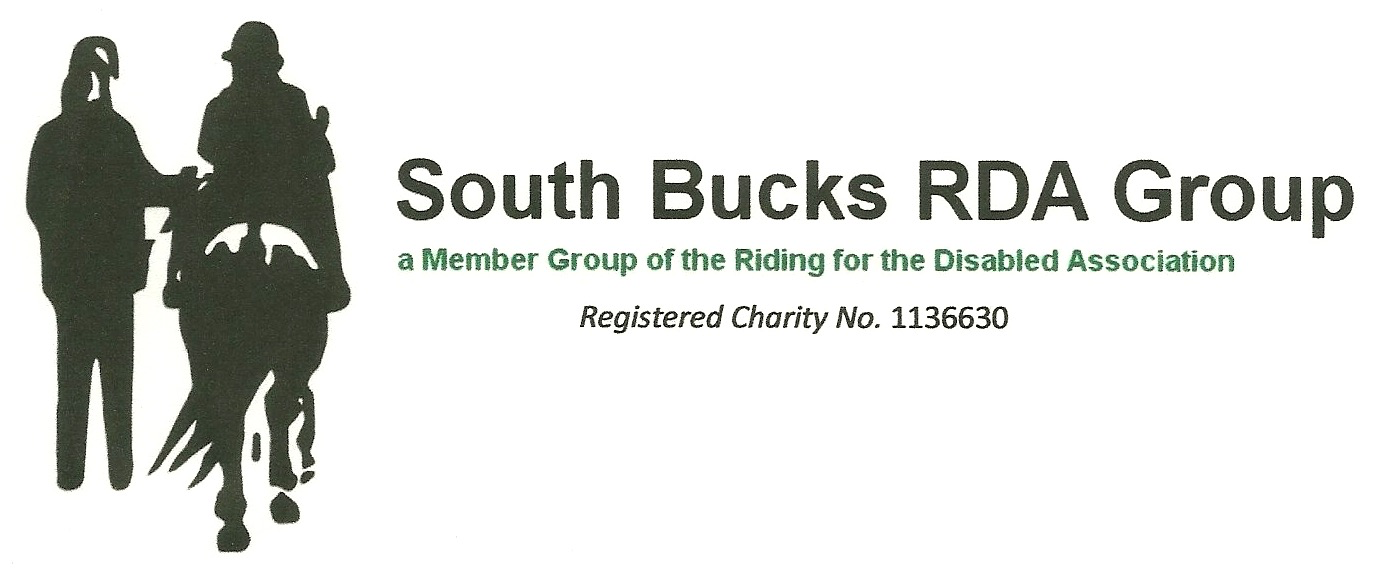 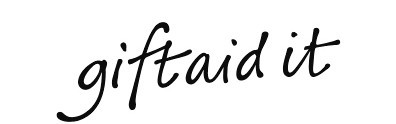 To:- South Bucks RDAMill House FarmFramewood Road Fulmer Bucks,  SL2 4QRIf you are a UK tax payer and sign the declaration below, your donations will be increased by 25% where applicable.DeclarationI would like to Gift Aid my donations (please tick all that apply):Made today           	and in the past 4 years	 		and in the futureI am a UK tax payer and understand that, if in any tax year my income tax and / or capital gains tax is less than the amount of Gift Aid claimed on all my donations, it is my responsibility to pay any difference.Donor’s detailsTitle	First name or initial(s)    	Surname    	Full home address    	Post code	 	    Date ____________________________Signed	 	Please return to the address at the top of this formPlease notify us if you:Want to cancel this declarationChange your name or home addressNo longer pay sufficient tax on your income and/or capital gainsIf you pay Income Tax at the higher or additional rate and want to receive the additional tax relief due to you, you must include all your Gift Aid donations on your Self-Assessment tax return or ask HM Revenue and Customs to adjust your tax code. You can request an annual statement of your giving by emailing info@southbucksrda.orgSouth Bucks RDA  enquiries@southbucksrda.org    Registered Charity No 1136630A Company Limited by Guarantee Registered in England No. 7282773